ARMENIA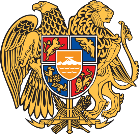 Geneva, 28 January 202035th Session of the UPR Working GroupReview of TurkeyDelivered by Ms. Armine PetrosyanThank you, President.We recommend Turkey:Respond substantially to the joint communication AL TUR 1/2019 of 25 March 2019 by several mandate holders;Abolish the Article 301 of the Penal Code and other legal restrictions on the freedom of speech under the heading “denigration of the Turkishness”; Adequately investigate and effectively prosecute racist hate speech and discriminatory statements directed at minorities – such as Armenians, Kurds and Roma;Provide the Committee on Missing Persons in Cyprus with all the information that the Turkish Government and Armed Forces have on burial sites of missing persons, including archives and restricted military areas;Respect the right of return in safety and dignity of IDPs from the occupied territories of Cyprus and provide them with necessary compensation.I thank you.